РЕСПУБЛИКА КРЫМНИЖНЕГОРСКИЙ СЕЛЬСКИЙ СОВЕТР Е Ш Е Н И Е 9-й (внеочередной) сессии 2-го созыва«27»  февраля   2020 г.                                  № 33                                       пгт. Нижнегорский Об утверждении Порядка определения размера арендной платы,цены продажи, платы за сервитут, платы за проведение перераспределенияземельных участков, находящихся в муниципальной собственности муниципального образования Нижнегорское сельское поселение Нижнегорского района Республики КрымРуководствуясь Федеральным законом от 06.10.2003г. № 131-ФЗ «Об общих принципах организации местного самоуправления в Российской Федерации», статьей 39.7 Земельного кодекса Российской Федерации, Уставом муниципального образования Нижнегорское сельское поселение Нижнегорского района Республики Крым, Нижнегорский сельский совет РЕШИЛ:Утвердить Порядок определения размера арендной платы, цены продажи, платы за сервитут, платы за проведение перераспределения земельных участков, находящихся в муниципальной собственности муниципального образования Нижнегорское сельское поселение Нижнегорского района Республики Крым согласно приложению.Признать утратившим силу решение Нижнегорского сельского совета от 16.12.2019 года № 25 «Об утверждении Порядка определения размера арендной платы, цены продажи, платы за сервитут, платы за проведение перераспределения земельных участков, находящихся в муниципальной собственности муниципального образования Нижнегорское сельское поселение Нижнегорского района Республики Крым».Настоящее решение обнародовать на информационных стендах Нижнегорского сельского поселения и на официальном сайте администрации Нижнегорского сельского поселения в сети «Интернет»: http://nizhnegorskij.admonline.ru/.Настоящее решение вступает в силу с 01.03.2020 года, но не ранее его обнародования.Председатель Нижнегорского сельского совета                                        С.В. ЮрченкоПорядок
определения размера арендной платы, платы за установление сервитута, в том числе публичного, платы за проведение перераспределения земельных участков, размера цены продажи земельных участков, находящихся в собственности муниципального образования Нижнегорское сельское поселение Нижнегорского района Республики Крым1. Общие положения1. Настоящий Порядок устанавливает:1) порядок определения размера арендной платы, платы за установление сервитута, в том числе публичного, платы за проведение перераспределения земельных участков, размера цены продажи земельных участков, находящихся в собственности Нижнегорского сельского поселения Нижнегорского района Республики Крым;2) порядок, условия и сроки внесения платы за земельные участки, находящиеся в собственности Нижнегорского сельского поселения Нижнегорского района Республики Крым (далее - земельные участки).2. Порядок определения размера арендной платы, платы за установление сервитута, в том числе публичного, платы за проведение перераспределения земельных участков, размера цены продажи земельных участков, находящихся в собственности Республики Крым2.1. В случае если право на заключение договора аренды земельного участка приобретается в порядке, установленном земельным законодательством Российской Федерации, на торгах (аукцион), размер арендной платы определяется по результатам таких торгов (аукциона).Начальная цена предмета аукциона на право заключения договора аренды земельного участка (за исключением земель сельскохозяйственного назначения) устанавливается в размере ежегодной арендной платы, определенной по результатам рыночной оценки в соответствии с Федеральным законом от 29 июля 1998 года N 135-ФЗ "Об оценочной деятельности в Российской Федерации".Начальная цена предмета аукциона на право заключения договора аренды земельного участка из земель сельскохозяйственного назначения устанавливается в размере 1,5 процента кадастровой стоимости указанного земельного участка, по результатам государственной кадастровой оценки, утвержденным не ранее чем за пять лет до даты принятия решения о проведении аукциона.В случае проведения аукциона на право заключения договора аренды земельного участка для комплексного освоения территории (за исключением случая проведения аукциона в соответствии с пунктом 7 статьи 39.18 Земельного кодекса Российской Федерации) начальной ценой предмета аукциона на право заключения договора аренды указанного земельного участка является размер первого арендного платежа, определенный по результатам рыночной оценки в соответствии с Федеральным законом "Об оценочной деятельности в Российской Федерации".По результатам аукциона на право заключения договора аренды земельного участка для комплексного освоения территории (за исключением случая проведения аукциона в соответствии с пунктом 7 статьи 39.18 Земельного кодекса Российской Федерации) определяется размер первого арендного платежа.2.2. В случае если право на заключение договора аренды земельного участка предоставляется без проведения торгов, годовой размер арендной платы устанавливается в соответствии с пунктами 2.3 и 2.4 раздела 2 настоящего Порядка.2.3. Годовой размер арендной платы за пользование земельным участком (за исключением категории "земли населённого пункта") рассчитывается в процентах от кадастровой стоимости указанного земельного участка согласно ставке, определенной в Приложении 1 к настоящему Порядку:2.3.1. Годовой размер арендной платы в отношении земельного участка, предоставленного застройщику при реализации программы "Жилье для российской семьи" в Республике Крым, а также для государственных и муниципальных унитарных предприятий  устанавливается в размере земельного налога, исчисляемого в соответствии с главой 31 Налогового кодекса Российской Федерации.2.3.2. Годовой размер арендной платы за земельные участки, предоставленные в аренду организациям отдыха и оздоровления детей, включенным в Реестр организаций отдыха детей и их оздоровления, утвержденный Министерством образования, науки и молодежи Республики Крым, и осуществляющим деятельность на территории Республики Крым, в текущем календарном году, устанавливается в размере земельного налога, исчисляемого в соответствии с главой 31 Налогового кодекса Российской Федерации, но не выше 0,3 процента от кадастровой стоимости указанных земельных участков.2.3.3. Годовой размер арендной платы за земельные участки рассчитывается по формуле:АП = КСзу х %, где:КСзу - кадастровая стоимость земельного участка,% - соответствующая процентная ставка.2.4. В случае если срок аренды земельного участка составляет менее одного года, размер арендной платы определяется как годовой размер арендной платы, рассчитанный для соответствующего земельного участка, умноженный на коэффициент 0,9.2.5. До заключения договора аренды земельного участка по основаниям, предусмотренным частями 6 и 13 статьи 3 Закона Республики Крым от 31 июля 2014 года N 38-ЗРК "Об особенностях регулирования имущественных и земельных отношений на территории Республики Крым", плата, установленная в договорах права пользования чужим земельным участком для сельскохозяйственных нужд (эмфитевзис), права застройки земельного участка (суперфиций), аренды земельного участка, заключенных до 21 марта 2014 года, признается арендной платой и пересчитывается в рубли с учетом коэффициента 3,8 и, если иное не предусмотрено договором аренды земельного участка, с учетом коэффициентов инфляции, определенных в Приложении 2 к настоящему Порядку.2.6. Размер арендной платы за земельные участки, предоставленные для размещения объектов, предусмотренных подпунктом 2 статьи 49 Земельного кодекса Российской Федерации, а также для проведения работ, связанных с пользованием недрами, устанавливается в размере арендной платы, рассчитанном для соответствующих целей в отношении земельных участков, находящихся в федеральной собственности.2.7. Размер арендной платы за земельный участок определяется в размере не выше размера земельного налога, рассчитанного в отношении такого земельного участка, в случае заключения договора аренды земельного участка:1) с лицом, которое в соответствии с Земельным кодексом Российской Федерации имеет право на предоставление в собственность бесплатно земельного участка, находящегося в муниципальной собственности, без проведения торгов в случае, если такой земельный участок зарезервирован для муниципальных нужд либо ограничен в обороте;2) с лицом, с которым заключен договор о развитии застроенной территории, если земельный участок образован в границах застроенной территории, подлежащей развитию, и предоставлен указанному лицу;2.1) с лицом, заключившим договор об освоении территории в целях строительства и эксплуатации наемного дома коммерческого использования или договор об освоении территории в целях строительства и эксплуатации наемного дома социального использования, в отношении земельного участка, предоставленного этому лицу для освоения территории в целях строительства и эксплуатации наемного дома коммерческого использования или для освоения территории в целях строительства и эксплуатации наемного дома социального использования, и в случаях, предусмотренных законом Республики Крым, с некоммерческой организацией, созданной Республикой Крым для освоения территорий в целях строительства и эксплуатации наемных домов социального использования, в отношении земельного участка, предоставленного этой организации для освоения территории в целях строительства и эксплуатации наемного дома социального использования;3) с гражданами, имеющими в соответствии с федеральными законами, законами Республики Крым право на первоочередное или внеочередное приобретение земельных участков;4) с лицами, которым находящиеся на неделимом земельном участке здания, сооружения, помещения в них принадлежат на праве оперативного управления в соответствии с пунктом 3 или 4 статьи 39.20 Земельного кодекса Российской Федерации;5) с юридическим лицом, заключившим договор об освоении территории в целях строительства стандартного жилья или договор о комплексном освоении территории в целях строительства стандартного жилья, в отношении земельных участков, предоставленных такому юридическому лицу в соответствии с договором об освоении территории в целях строительства стандартного жилья или договором о комплексном освоении территории в целях строительства стандартного жилья;6) с юридическим лицом, заключившим договор о комплексном освоении территории в целях строительства стандартного жилья, в отношении земельных участков, образованных из земельного участка, предоставленного для комплексного освоения территории в целях строительства стандартного жилья такому юридическому лицу в соответствии с данным договором.2.8. Заключение дополнительных соглашений к договорам аренды земельных участков, соглашений о плате за публичный сервитут, заключенных за период с 21 марта 2014 года по 31 декабря 2019 года, в связи с вступлением в силу с 1 января 2020 года результатов государственной кадастровой оценки земель, расположенных на территории Республики Крым, не требуется.Расчет годового размера арендной платы с 1 января 2020 года осуществляется арендатором самостоятельно с учетом положений пунктов 2.3 и 2.4 настоящего Порядка и сведений о кадастровой стоимости земельного участка, содержащихся в Едином государственном реестре недвижимости.2.9. Плата за публичный сервитут рассчитывается пропорционально площади земельного участка и (или) земель в установленных границах публичного сервитута.2.10. Плата за публичный сервитут в отношении земельного участка, находящегося в муниципальной собственности Нижнегорского сельского поселения Нижнегорского района Республики Крым и не обремененного правами третьих лиц, устанавливается в размере 0,01 процента кадастровой стоимости указанного земельного участка за каждый год использования этого земельного участка. При этом плата за публичный сервитут, установленный на три года и более, не может быть менее 0,1 процента кадастровой стоимости земельного участка, обремененного сервитутом, на весь срок установления сервитута.2.11. Если в отношении земельных участков и (или) земель кадастровая стоимость не определена, размер платы за публичный сервитут рассчитывается в соответствии с пунктами 2.7 и 2.8 настоящего Порядка, исходя из среднего показателя кадастровой стоимости земельных участков по муниципальному району (городскому округу).2.12. Если заинтересованное лицо имеет право покупки земельного участка в собственность без торгов, то ценой продажи земельного участка является рыночная стоимость такого земельного участка, определенная в соответствии с Федеральным законом от 29 июля 1998 года N 135-ФЗ "Об оценочной деятельности в Российской Федерации".2.13. В случае если право собственности на земельный участок приобретается на торгах, то цена продажи земельного участка определяется по результатам таких торгов.Начальной ценой по продаже земельного участка на торгах является рыночная стоимость такого земельного участка, определенная в соответствии с Федеральным законом от 29 июля 1998 года N 135-ФЗ "Об оценочной деятельности в Российской Федерации".2.14. Плата за проведение перераспределения земельных участков устанавливается на основании рыночной стоимости указанных земельных участков, определенной в соответствии с Федеральным законом от 29 июля 1998 года N 135-ФЗ "Об оценочной деятельности в Российской Федерации".3. Порядок, условия и сроки внесения платы за земельные участки, находящиеся в муниципальной собственности Нижнегорского сельского поселения Нижнегорского района Республики Крым3.1. Основанием для установления и взимания платы за земельный участок являются подписанные сторонами договор аренды земельного участка, соглашение об установлении сервитута, решение об установлении публичного сервитута, соглашение о перераспределении земельных участков, договор купли-продажи земельного участка, а плательщиками являются лица, подписавшие такие договоры или соглашения.3.2. Плата устанавливается в виде платежа, выраженного в денежной форме, которая вносится плательщиками путем перечисления денежных средств на банковские счета по реквизитам, указанным в договоре или соглашении.В платежном документе по перечислению платы в обязательном порядке указываются назначение платежа, дата и номер договора или соглашения, период, за который плата вносится.Внесение платы по нескольким договорам или соглашениям одним платежным документом не допускается.Датой уплаты считается дата зачисления денежных средств на расчетный счет, указанный в договоре или соглашении.3.3. Арендная плата, плата за установление сервитута или плата за перераспределение земельных участков вносится равными частями ежемесячно не позднее 10 числа месяца, следующего за отчетным периодом, а за декабрь - не позднее 20 декабря текущего финансового года.Плата за установление постоянного публичного сервитута вносится единовременным платежом в течение 10 календарных дней после принятия решения об установлении такого сервитута.3.4. Если на стороне плательщика выступают несколько лиц, плата для каждого из них определяется пропорционально их доле в праве на земельные участки в соответствии с договором или соглашением.3.5. Если договор аренды земельного участка или соглашение об установлении сервитута действует в течение неполного календарного года, плата вносится не позднее 10 числа месяца, предшествующего месяцу окончания действия соответствующего договора или соглашения. При этом месяц подписания сторонами договора или соглашения и месяц прекращения действия договора или соглашения принимаются за целые месяцы.3.6. При заключении договора или соглашения собственник земельного участка предусматривает в таком договоре или соглашении ответственность за нарушение сроков внесения платы, случаи и периодичность изменения платы. При этом арендная плата и плата за установление сервитута ежегодно, но не ранее следующего финансового года после заключения соответствующего договора или соглашения, увеличивается на размер уровня инфляции, установленного федеральным законом о бюджете Российской Федерации на очередной финансовый год и плановый период, который применяется ежегодно по состоянию на начало очередного финансового года, за исключением года проведения переоценки земельного участка.3.7. За нарушение сроков внесения платежей, установленных пунктом 3.3 настоящего Порядка, взимается пеня в размере 0,1 процента от просроченной суммы арендной платы за каждый календарный день просрочки.Внесение пени и очередного платежа по договору или соглашению одним платежным документом не допускается.В платежном документе по перечислению пени в обязательном порядке указывается назначение платежа, дата и номер договора или соглашения, по которому произведено начисление пени. Арендная плата изменяется арендодателем в одностороннем порядке в следующих случаях:при изменении кадастровой стоимости земельного участка;при изменении законодательства Российской Федерации, Республики Крым, нормативных правовых актов муниципального образования Нижнегорское сельское поселение Нижнегорского района Республики Крым.Приложение 1
к Порядку определения
размера арендной платы,
платы за установление сервитута,
в том числе публичного, платы за
проведение перераспределения
земельных участков, размера цены
продажи земельных участков, находящихся
в собственности муниципального образования Нижнегорское сельское поселение Нижнегорского района Республики КрымРазмеры ставок по арендной плате от кадастровой стоимости земельных участков, находящихся в собственности муниципального образования Нижнегорское сельское поселение Нижнегорского района Республики Крым№ п/пНаименование вида разрешенного использования земельного участкаКод вида разрешенного использования земельного участка, согласно классификатору видов разрешенного использования земельных участков, утвержденному приказом Минэкономразвития России от 01 сентября 2014 года № 540Размер ставки аренды1Сельскохозяйственное использование– 1.13, 1.1650,0 %2Хранение и переработка сельскохозяйственной продукции1.1550,0 %3Обеспечение сельскохозяйственного производства1.1810,0 %4Жилая застройка2.1, 2.1.1, 2.2, 2.3, 2.52.7, 2.7.10,5 %5Общественное использование объектов капитального строительства3.0 – 3.10.10,5 %6Предпринимательство до 100 м.кв.4.0 – 4.1010.0 %7Предпринимательство от 101 кв.м. 4.0 – 4.103.0 %9Отдых (рекреация)5.0.0.5 %10Спорт5.1.1.2 %11Природно-познавательный туризм5.2.0.9 %12Туристическое обслуживание5.2.1.0.6 %13Охота и рыбалка5.3.0.5 %14Производственная деятельность6.0-6.92.0 %15Целлюлозно-бумажная промышленность6.112,5%16Транспорт7.0-7.53.0 %17Ведение огородничества13.1.1,2 %18Ведение садоводства13.2.1,5 %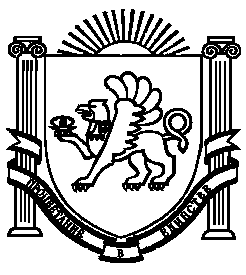 